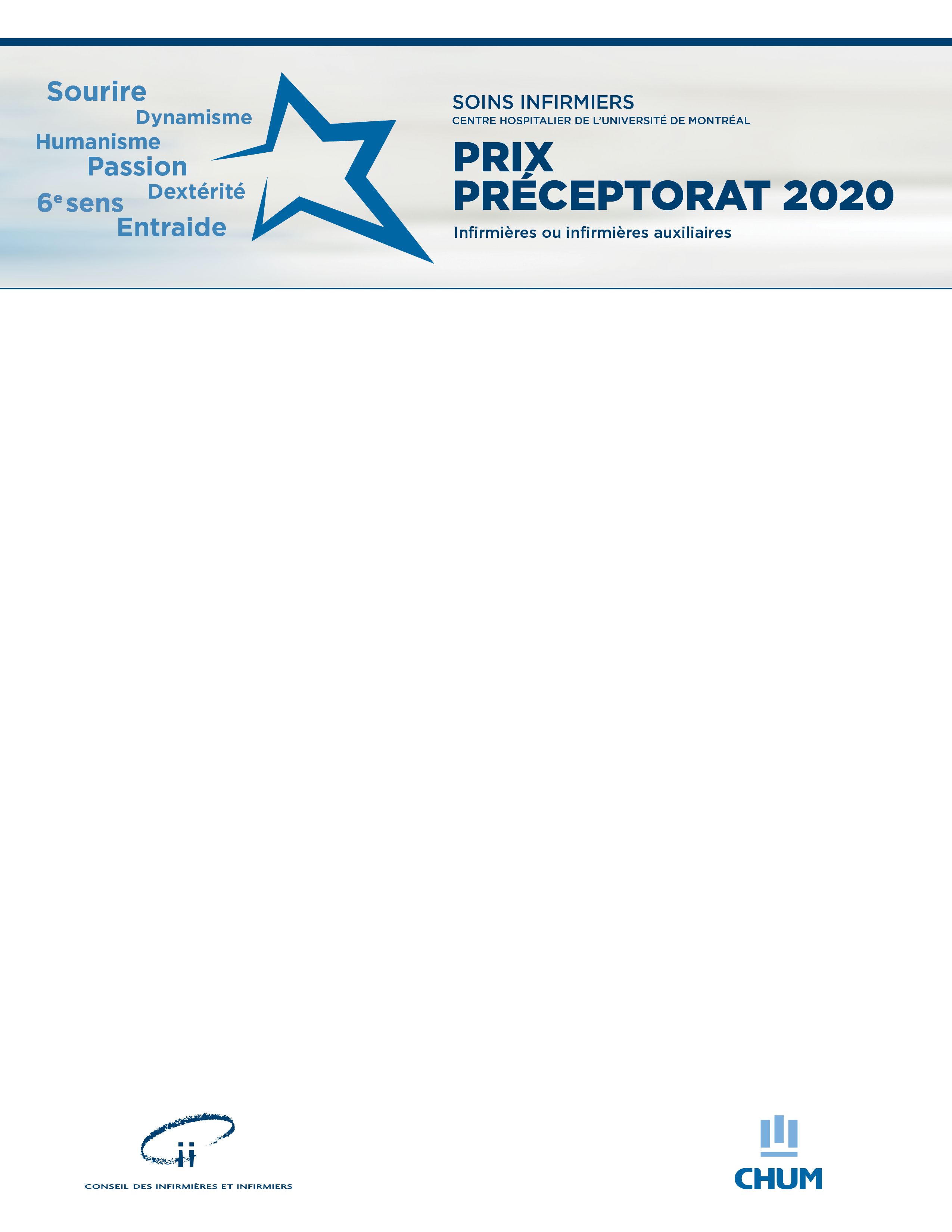 Formulaire de mise en candidatureSection à compléter par le proposeur :Information sur la candidatureInformation sur le proposeur principalSignature du proposeur : ___________________________________________________Signature du supérieur immédiat du candidat : _________________________________Présentation générale de la personne mise en candidature (maximum 50 mots)(Ce texte accompagnera la photo de la personne mise en candidature à la soirée Gala Reconnaissance)Attributs (en choisir 3)Veuillez choisir trois attributs spécifiques à la carrière de la personne mise en candidature que le candidat devra détailler (section suivante).Résumé des attributs : 1) Intérêt marqué pour le rôle de préceptrice 2) Modèle de rôle et agit à titre de personne ressource3) Fait preuve de leadership 4) Professionnalisme 5) Valorisation des apprentissages 6) Engagement dans son développement professionnel 7) Engagement auprès des étudiants et de la relève infirmière 8) Facilité dans la transmission des connaissances 9) Bonne capacité d’écoute et de communication 10) Autre : Section à compléter par le candidat proposé :Attribut #1 (150-200 mots)Attribut #2 (150-200 mots)Attribut #3 (150-200 mots)Les candidats seront convoqués à une session de photo durant les 2 premières semaines d’avril si la candidature est retenue.Nous souhaitons la meilleure des chancesà toutes les personnes mises en candidature !Étapes pour les Prix de reconnaissance en soins infirmiersDate limite : 6 mars 2020. Prénom et nom : Titre :Unité/département/secteur : Nombre d’années d’expérience professionnelle en soins infirmiers : Nombre d’années d’expérience à titre de préceptrice : Prénom et nom : Titre :Unité/département/secteur :Poste téléphonique :Intérêt marqué pour le rôle de préceptrice	Engagement auprès des étudiants et de la relève infirmière Leadership auprès de ses pairs		Favorise l’intégration (stagiaires et recrues)	                             	Modèle de rôle et personne ressources Professionnalisme                                 	Engagement dans son développementFacilité dans la transmission des connaissancesBonne capacité de communication et d’écoute Valorisation des apprentissages (rétroaction constructive)                                         	Autre : ______________________________	Passion pour les soins de qualité		